О проведении муниципального смотра-конкурса на лучшее благоустройствотерриторий образовательных организаций                                                                  Пограничного муниципального округа В соответствии с п.11 ч.1 ст.15 Федерального закона от 06.10.2003 № 131-ФЗ «Об общих принципах организации местного самоуправления в Российской Федерации», с целью координации работ по озеленению территорий образовательных организаций, повышения эстетического уровня благоустройства и образцового порядка по их содержанию Администрация Пограничного муниципального округаПОСТАНОВЛЯЕТ:1. Провести муниципальный смотр-конкурс на лучшее благоустройство территорий образовательных организаций Пограничного муниципального округа,       с 01 по 11 июля 2022 года. 2. Утвердить Положение о муниципальном смотре-конкурсе на лучшее благоустройство территорий образовательных организаций Пограничного муниципального округа (прилагается).3.  Руководителям образовательных организаций:предоставить заявки до 01 июля 2022 года в отдел образования     Администрации Пограничного муниципального округа.4. Опубликовать настоящее постановление в газете «Вестник Приграничья»            и разместить на официальном сайте Администрации и Думы  Пограничного муниципального округа.5.  Постановление вступает в силу со дня его официального опубликования.6.  Контроль за исполнением постановления возложить на советника главы Администрации Пограничного муниципального округа по социальной политике        В.А. Шарову.Глава муниципального округа -                                                      		глава Администрациимуниципального округа                                                                           А.О. Александров    О.Н. Азевич 8 42(345) 21 6 61                                                                                       Утверждено                                                                                       постановлением Администрации                                                                                       Пограничного муниципального                                                                                       округа                                                                                       от «09» 06   2022 г.  № 763Положениео проведении муниципального смотра-конкурса на лучшее благоустройствотерриторий образовательных организаций                                                                      Пограничного муниципального округа1. Общие положения.1.1. Настоящее Положение определяет порядок организации и условия проведения муниципального смотра-конкурса на лучшее благоустройство территорий образовательных организаций Пограничного муниципального округа (далее – смотр-конкурс).1.2. Учредителем смотра-конкурса является отдел образования Администрации Пограничного муниципального округа.1.3. Координацию деятельности по проведению смотра-конкурса осуществляет оргкомитет с правами жюри (далее – оргкомитет).2. Цель и задачи смотра-конкурса.2.1. Смотр-конкурс проводится с целью координации работ по озеленению территорий образовательных организаций, повышения эстетического уровня благоустройства и образцового порядка по их содержанию.2.2. Задачами смотра-конкурса являются:- объединить усилия коллектива организаций и родителей по благоустройству территорий образовательных организаций; - воспитать любовь к родному краю, гражданскую ответственность                      за экологическое состояние окружающей среды и гордость за свою образовательную организацию;-создать комфортные условия для  воспитания и развития детей.  3. Участники смотра-конкурса.3.1. К участию в смотре-конкурсе приглашаются образовательные организации Пограничного муниципального округа.4. Жюри смотра-конкурса.Ведущий специалист по дошкольным учреждениям отдела образования Администрации Пограничного муниципального округа – О.Н. Азевич.Ведущий специалист по внешкольной работе отдела образования Администрации Пограничного муниципального округа – С.Ю. Шаманская.Председатель районного Совета ветеранов войны, труда, вооруженных сил               и правоохранительных органов - Р.Я. Глапшун.Исполнительный секретарь МИК местного отделения Партии «ЕДИНАЯ РОССИЯ» Пограничного муниципального округа - С.С. Ефремова.Ведущий специалист по делам молодежи отдела по делам культуры, молодежи и социальной политике – В.А. Попова.Главный специалист отдела по работе с Пограничной городской территорией Администрации Пограничного муниципального округа – С.А. СидоренкоСроки и порядок проведения смотра-конкурса.       5.1. Сроки проведения: с 01 июля по 11 июля 2022 года.       5.2.  Смотр-конкурс проводится: Среди образовательных организаций по следующим номинациям:-	«Благоустройство территорий общеобразовательных организаций»;-	«Благоустройство территорий дошкольных образовательных организаций».Критерии смотра-конкурса        6.1 Экспертная оценка территории образовательной организаций осуществляется по следующим критериям:  7. Подведение итогов смотра-конкурса и награждение         7.1.  Победители смотра-конкурса определяются по количеству набранных баллов.
         7.2. Образовательные организации, занявшие первых три места в каждой номинации, награждаются грамотами отдела образования Администрации Пограничного округа.         7.3.  Оргкомитет с правами жюри вправе принимать решение об изменении числа призовых мест с учетом набранных баллов и количества участников смотра-конкурса.Оформление заявки         8.1 Заявку предоставить до 01 июля 2022 года по следующей форме.АДМИНИСТРАЦИЯ                                                                                    ПОГРАНИЧНОГО   МУНИЦИПАЛЬНОГО   ОКРУГА                             ПРИМОРСКОГО КРАЯ                                       ПОСТАНОВЛЕНИЕ09.06.2022                                        п. Пограничный                                                    763Nп/пКритерииМакс. кол-во баллов1.Общее состояние благоустройства территории(подход к образовательной учреждению, состояние санитарной зоны вокруг территории учреждения, оформление дорожек, санитарное состояние площадок для мусора,состояние хозяйственного двора учреждения) 202.Организация и содержание паркового комплекса(древесно-кустарниковые насаждения на территории,видовое многообразие цветочно-декоративных растений)Декоративно-художественное оформление территории:- газон- живые изгороди- вертикальное озеленениеЭлементы цветочно-декоративного озеленения:- клумбы, рабатка, миксбордер, арабески, цветочные массивы и т.д.- цветочные бордюры вдоль дорожек (по периметру территории)- каменистый садик (рокарий, альпинарий, сад камней и т.п.)403.Наличие и состояние учебно-воспитательного комплекса    и зоны отдыхаУчебно-опытная зона:- Экологическая тропа (наличие документации)- Элементы развивающей среды в том числе:- Огород (наличие дневников наблюдений)- Метеорологическая площадка (наличие дневников наблюдений)Тематическая зона:- Тематические площадки (уголки сказок, туризма, поэзии, правил дорожного движения и др.)(наличие тематических разработок) Физкультурно-спортивная зона:- санитарно-защитная зеленая зона- волейбольная площадка- футбольная площадка- гимнастическая площадка- беговая дорожка	 и др.Зона отдыха:- места для тихого отдыха (теневые навесы, беседки, скамьи) - площадки для подвижных игр (теннис, городки, классики) - игровые площадки (песочницы, грибки) 40Наименование образовательной организацииФ.И.О. руководителяДата представления (по согласованию)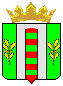 